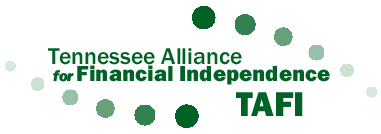 TAFI End of Tax Season Report-IRS                                         2008                   2009                 2010              2011*In 2008, VITA prepared returns for individuals who would not ordinarily be required to file a tax return, but needed to do so in order to receive an Economic Stimulus Payment (ESP). Removing the ESP returns from 2008 totals, 2009 reflects a 22% increase in TAFI’s total number of returns.** In 2011 our projected number of completed tax returns was 11,027 thus coming within 92% of our anticipated goal.  2011 Season Highlights With the IRS grant of $142,000, TAFI partnered with 5 regional coalitions representing 34 counties across Middle Tennessee and parts of East Tennessee. These 31 VITA sites along with their associated mobile sites, prepared 10,192 free tax returns saving families more than $1.5 million in tax preparation fees.TAFI was able to meet 92% of its anticipated goal of 11,027 by preparing 10,576 tax returns. Reasons for decline included loss of 8 VITA sites at start of tax season due largely to an unexpected IRS regulation of Casualty Loss tax returns being outside the scope of VITA. TAFI was able to expand mobile outreach into 4 additional Middle Tennessee counties.The Tennessee Department of Human Services provided a $ 372,272 grant for the 2011 tax season to fund several new projects for ten regional coalitions in Tennessee resulting in 20,498 tax returns filed claiming over $36.6 million in Federal refunds and over $12 million in EITC refunds. 589 clients who received a high-interest “rapid refund” last year saved that hard-earned money by visiting a VITA site this year!TAFI increased its service to the disabled community by serving 995 households with a disabled resident. This represents an increase of 37% increase over 2010. TAFI clients had a median AGI of $24,692. TAFI was able to assist 1703 tax filers claiming unemployment compensation. This represents an increase of 30% over 2010.2011 Season Goals and OutcomesStatewide Coalition Reports 
(2008 totals include Economic Stimulus Returns)Clarksville									United Way of the Greater Clarksville Region/Clarksville Regional Alliance for Financial Independence covering Montgomery, Houston and Stewart Counties                                       2008                    2009             2010             2011               % changeNashville	                                    								United Way of Metropolitan Nashville/Nashville Alliance for Financial Independence covering Davidson County                                      2008                   2009                  2010               2011           % change Mid-Cumberland Mid-Cumberland Community Action Agency covering Cannon, Cheatham, Macon, Robertson, Rutherford, Sumner, Trousdale, Williamson and Wilson Counties                                                 2009               2010                       2011                     % changeSouth Central TennesseeSouth Central Human Resource Agency covering Bedford, Benton, Coffee, Franklin, Giles, Hickman, Humphries, Lawrence, Lewis, Lincoln, Marshall, Maury, Moore, Perry, and Wayne Counties                                         2009                 2010                2011                          % ChangeDouglas Cherokee Economic AuthorityDouglas Cherokee Economic Authority covering Cocke, Grainger, Hamblen, Jefferson, Monroe and Sevier Counties                                         2009 *                2010*                2011                         % of change Did not participate with TAFI prior to the 2011 tax season (2010 tax year)Total Tax Returns Completed18,35315,66410,57610,192Total Federal Refunds$21,271,474$22,747,212$18,151,112$17,438,509Total EITC Filers4,5455,2333,7773,647Total EITC Refunds$7,144,295$7,811,628$6,182,856$6,154,433Money Saved in Tax Prep Fees ($150 average cost per return)$2,752,950$2,349,600$1,586,400$1,528,800Total Calls to 2-1-126,50027,03521,85117,671GOALOUTCOMEEXPLANATIONPrepare 11,027 tax returns, a 4% increase over 2010.Prepared 10,192 tax returns, reaching 92% of anticipated goal.Two TAFI coalitions reported a decrease in number of tax returns due to unexpected loss of VITA sites, personnel and TaxWise issues.Increase Quality Assurance by:Conducting 20 Secret Shopping Visits, Requiring each Mobile Site Coordinator to complete the EITC Platform Quality Assurance Module, Conducting a personal Site Review by the TAFI Manager,Coalition Managers participating in training Webinar(s).12 Secret Shopping visits were conducted. IRS provided scenario focused on tax returns with a Schedule C form.Secret Shoppers were at least IRS Basic Certified and were provided by documents and scenario.5 of the tax preparers who were “shopped” were able to accurately complete the scenario.All Coalitions received a Site Review visit from the TAFI Manager early in the Tax Season and each Coalition Manager participated in training conference calls and either participated in and/or received the webinar presentation materials. The difference is attributed to the decrease in VITA sites and unavailable appointment dates for one site. Increase statewide awareness of VITA services with at least a $100,000 airplay value through participation with Tennessee Association of Broadcasters.Radio spots featuring a VITA volunteer and a TV Public Service Announcement featuring Governor Bill Haslem was distributed via TAB for an airplay value of $112,431.50. This represents an 8-1 ratio of initial investment.Utilize statewide 2-1-1 services to provide 22,000 VITA referrals.Total 2-1-1 VITA referral calls were 17,671.Decrease is attributed to use of 3-1-1 in one large urban area and 65% VITA site return rate.Increase E-file of tax returns to at least 91%.95.34% of returns were E-filed.Host an EITC Symposium with 11 regional VITA coalitions participating.10 funded VITA coalitions attended.One unfunded site was invited and encouraged to participate but was unable to attend.Total Tax Returns Completed1,2631,3131203137813%Total Federal Refunds$987,546$1,566,776$1,653,583$1,847,49310.5%Total EITC Filers3054474134518.5%Total EITC Refunds$390,434$613,988$572,507$632.3659.5%Total VITA Sites2322Total Tax Returns Completed7,2497,0086,9825,615-20%Total Federal Refunds$8,997,069$11,409,298$12,825,293$10,792,147-16%Total EITC Filers1,9972,2702,4401,987-18.6%Total EITC Refunds$3,231,299$3,813,082$4,310,869$3,751,392-12.8%Total VITA Sites15161810Total Tax Returns Completed740769649-15.7%Total Federal Refunds$994,127$1,229,320$988,015-19.7%Total EITC Filers328371304-18.1%Total EITC Refunds$424,304$540,953$425,424-21.4%Total VITA Sites766Total Tax Returns Completed1,7561,6221,89814.6%Total Federal Refunds$2,206,713$2,442,916$2,828,29314%Total EITC Filers5265536089.5%Total EITC Refunds$681,365$758,527$899,63015.7%Total VITA Sites777Total Tax Returns Completed51149365224.4%Total Federal Refunds$982,561Total EITC Filers297Total EITC Refunds$445,622Total VITA Sites6National Tax Assistance for Working Families 2010National Tax Assistance for Working Families 2010National Tax Assistance for Working Families 2010National Tax Assistance for Working Families 2010National Tax Assistance for Working Families 2010Performance Indicators Report v10.0Performance Indicators Report v10.0TENNESSEE ALLIANCE FOR FINANCIAL INDEPENDENCE (TAFI)-IRS REPORTTENNESSEE ALLIANCE FOR FINANCIAL INDEPENDENCE (TAFI)-IRS REPORTTENNESSEE ALLIANCE FOR FINANCIAL INDEPENDENCE (TAFI)-IRS REPORTTENNESSEE ALLIANCE FOR FINANCIAL INDEPENDENCE (TAFI)-IRS REPORTTax Year 2010Tax Year 2010Includes NAFI, Clarksville, DCEA, Mid Cumberland, SCHRA, Westwood, Tyson addedIncludes NAFI, Clarksville, DCEA, Mid Cumberland, SCHRA, Westwood, Tyson addedIncludes NAFI, Clarksville, DCEA, Mid Cumberland, SCHRA, Westwood, Tyson addedIncludes NAFI, Clarksville, DCEA, Mid Cumberland, SCHRA, Westwood, Tyson addedIncludes NAFI, Clarksville, DCEA, Mid Cumberland, SCHRA, Westwood, Tyson addedPerformance IndicatorsAll ClientsAll ClientsAll ClientsAll ClientsNAFI-TYSON 626688NAFI Westwood 624573TOTALSTOTALSTOTALSSites Users (Tax Information)Sites Users (Tax Information)Sites Users (Tax Information)Sites Users (Tax Information)Sites Users (Tax Information)Sites Users (Tax Information)Sites Users (Tax Information)Sites Users (Tax Information)Sites Users (Tax Information)# filing returns9,8219,8214632510,1920.00%0.00%# federal returns filed (electronic)9,3639,36395.34%95.34%453099,71795.34%95.34%# federal returns filed (paper) [TWD only]4534534.61%4.61%1164704.61%4.61%# state returns filed (electronic) [TWD only]808027.97%27.97%8027.97%27.97%# state returns filed (paper) [TWD only]20620672.03%72.03%20672.03%72.03%# filed as Single5,2455,24553.41%53.41%5,24553.41%53.41%# filed as Married - Joint2,1832,18322.23%22.23%2,18322.23%22.23%# filed as Married - Separate2962963.01%3.01%2963.01%3.01%# filed as Head of Household2,0722,07221.10%21.10%2,07221.10%21.10%# filed as Qualifying Widow(er)770.07%0.07%70.07%0.07%Total Child & dependent care credit$99,275.00$99,275.00$99,275Total Child tax credit$2,157,077.00$2,157,077.00$2,157,077Total Earned Income tax credit$5,992,394.00$5,992,394.00$32,043.00$129,996.00$6,154,433Total Education credit$609,425.00$609,425.00$609,425Total Saver's credit$72,269.00$72,269.00$72,269# with positive tax amounts5,4475,44755.46%55.46%5,44755.46%55.46%# claiming Child & dependent care credit2442442.48%2.48%2442.48%2.48%# claiming Child tax credit1,7651,76517.97%17.97%1,76517.97%17.97%# claiming Earned Income tax credit3,5483,54836.13%36.13%16833,64736.13%36.13%# claiming Education credit6196196.30%6.30%6196.30%6.30%# claiming Savers' credit4364364.44%4.44%4364.44%4.44%Median Adjusted gross income$16,718.00$16,718.00$31,477.02$25,880.3024,692# with AGI > $48,3624484484.56%4.56%4484.56%4.56%# with 0 dependents6,7086,70868.30%68.30%6,70868.30%68.30%# with 1 dependent1,7491,74917.81%17.81%1,74917.81%17.81%# with 2 dependent9239239.40%9.40%9239.40%9.40%# with 3+ dependent4414414.49%4.49%4414.49%4.49%# claiming Unemployment compensation1,7031,70317.34%17.34%1,70317.34%17.34%# reporting business income4884884.97%4.97%4884.97%4.97%# reporting farm income990.09%0.09%90.09%0.09%Total federal refunds claimed$16,823,607.00$16,823,607.00$110,625.00$504,277.00$17,438,509Total state refunds claimed$18,959.00$18,959.00$18,959# with positive federal refund amounts8,2548,25484.04%84.04%8,25484.04%84.04%# with positive state refund amounts10310336.01%36.01%10336.01%36.01%# using direct deposit (federal tax)5,5655,56567.42%67.42%5,56567.42%67.42%# depositing to 1 account3,4423,44261.85%61.85%3,44261.85%61.85%# depositing to 2 accounts440.07%0.07%40.07%0.07%# depositing to 3 accounts000.00%0.00%00.00%0.00%# Savings Bonds Requests110.01%0.01%10.01%0.01%Total Savings Bonds Dollars Requested$200.00$200.00200# returns w/ Schedule A8658658.81%8.81%8658.81%8.81%# returns w/ Schedule B2152152.19%2.19%2152.19%2.19%# returns w/ Schedule C5125125.21%5.21%5125.21%5.21%# returns w/ Schedule CEZ1881881.91%1.91%1881.91%1.91%# returns w/ Schedule EIC2,2832,28323.25%23.25%2,28323.25%23.25%# returns w/ Schedule SE6916917.04%7.04%6917.04%7.04%# <18 yrs old57570.58%0.58%570.58%0.58%# 18-241,0621,06210.81%10.81%1,06210.81%10.81%# 25-341,6231,62316.53%16.53%1,62316.53%16.53%# 35-441,6621,66216.92%16.92%1,66216.92%16.92%# 45-542,2322,23222.73%22.73%2,23222.73%22.73%# 55+3,1633,16332.21%32.21%3,16332.21%32.21%# 65+ (either taxpayer or spouse, or both)1,4391,43914.65%14.65%1,43914.65%14.65%Average age at tax preparation year46.3446.34#DIV/0!Sites Users (Standard Site Survey Questions included with the NTA Application Generic version)Sites Users (Standard Site Survey Questions included with the NTA Application Generic version)Sites Users (Standard Site Survey Questions included with the NTA Application Generic version)Sites Users (Standard Site Survey Questions included with the NTA Application Generic version)Sites Users (Standard Site Survey Questions included with the NTA Application Generic version)Sites Users (Standard Site Survey Questions included with the NTA Application Generic version)Sites Users (Standard Site Survey Questions included with the NTA Application Generic version)Sites Users (Standard Site Survey Questions included with the NTA Application Generic version)Sites Users (Standard Site Survey Questions included with the NTA Application Generic version)Sites Users (Standard Site Survey Questions included with the NTA Application Generic version)# filling in Site Survey9,0149,01491.78%91.78%9,01491.78%91.78%# African-American3,7103,71041.27%41.27%3,71041.27%41.27%# Asian/Pacific Islander1901902.11%2.11%1902.11%2.11%# Caucasian4,0644,06445.21%45.21%4,06445.21%45.21%# Latino/Hispanic5395396.00%6.00%5396.00%6.00%# Native American61610.68%0.68%610.68%0.68%# Multi-racial1511511.68%1.68%1511.68%1.68%# Other race2752753.06%3.06%2753.06%3.06%# who did their taxes here3,9543,95444.47%44.47%3,95444.47%44.47%# who did their taxes at another free place like this1,3761,37615.48%15.48%1,37615.48%15.48%# who did their own tax preparation last year7967968.95%8.95%7968.95%8.95%# who had family or friend file for free5965966.70%6.70%5966.70%6.70%# who paid someone else last year and received instant refund5895896.62%6.62%5896.62%6.62%# who paid someone else last year and did not received the instant refund8678679.75%9.75%8679.75%9.75%# who did not file taxes last year5165165.80%5.80%5165.80%5.80%# who never filed before1971972.22%2.22%1972.22%2.22%# with checking account only3,5613,56143.80%43.80%3,56143.80%43.80%# with savings account only3583584.40%4.40%3584.40%4.40%# with both a checking and a savings account3,0173,01737.11%37.11%3,01737.11%37.11%# without bank account and are interested2032032.50%2.50%2032.50%2.50%# without bank account but not interested now99199112.19%12.19%99112.19%12.19%# live with/support any children under the age of 18000.00%0.00%00.00%0.00%# planning to put refund into savings3137313736.06%36.06%313736.06%36.06%# planning to not put refund into savings4865486555.92%55.92%486555.92%55.92%# without savings account000.00%0.00%00.00%0.00%# who expect no refund6986988.02%8.02%6988.02%8.02%# owning a home with a mortgage2,3062,30627.84%27.84%2,30627.84%27.84%# owning a home without a mortgage1,0341,03412.48%12.48%1,03412.48%12.48%# renting home or apartment3,2353,23539.06%39.06%3,23539.06%39.06%# living with family1,1201,12013.52%13.52%1,12013.52%13.52%# living with someone else5285286.37%6.37%5286.37%6.37%# homeless60600.72%0.72%600.72%0.72%# who putted money into savings account last year2541254140.82%40.82%254140.82%40.82%# who putted money into retirement account last year80780712.96%12.96%80712.96%12.96%# who saved money with someone else other  than a bank or credit union1181181.90%1.90%1181.90%1.90%# who used money orders to pay bills1796179628.85%28.85%179628.85%28.85%# who used check casher2432433.90%3.90%2433.90%3.90%# who wired money to friend or family3903906.27%6.27%3906.27%6.27%# who used a payday loan3303305.30%5.30%3305.30%5.30%# only taxpayer has health coverage000.00%0.00%00.00%0.00%# only taxpayer's spouse has health coverage000.00%0.00%00.00%0.00%# only taxpayer's children have health coverage000.00%0.00%00.00%0.00%# only taxpayer and spouse have health coverage000.00%0.00%00.00%0.00%# only taxpayer and children have health coverage000.00%0.00%00.00%0.00%# only taxpayer's spouse and children have health coverage000.00%0.00%00.00%0.00%# everyone in family has health coverage000.00%0.00%00.00%0.00%# no one in family has health coverage000.00%0.00%00.00%0.00%# male2665266530.98%30.98%266530.98%30.98%# female4556455652.96%52.96%455652.96%52.96%# couple, filing jointly1382138216.06%16.06%138216.06%16.06%# speak Chinese at home10100.13%0.13%100.13%0.13%# speak French at home13130.17%0.17%130.17%0.17%# speak Italian at home330.04%0.04%30.04%0.04%# speak Japanese at home660.08%0.08%60.08%0.08%# speak Korean at home31310.40%0.40%310.40%0.40%# speak Polish at home220.03%0.03%20.03%0.03%# speak Russian at home770.09%0.09%70.09%0.09%# speak Spanish at home5795797.50%7.50%5797.50%7.50%# speak Vietnamese at home21210.27%0.27%210.27%0.27%# speak Other language at home3833834.96%4.96%3834.96%4.96%# speak only English at home (selected "None")6667666786.34%86.34%666786.34%86.34%# of households in which some member is considered to have a disability99599511.04%11.04%99511.04%11.04%# who completed less than high school/GED1220122013.93%13.93%122013.93%13.93%# who completed high school/GED3222322236.80%36.80%322236.80%36.80%# who completed some college or tech school2230223025.47%25.47%223025.47%25.47%# who received 2-year degree (Associates)6656657.59%7.59%6657.59%7.59%# who received 4-year degree (Bachelors)7937939.06%9.06%7939.06%9.06%# who completed some graduate school2712713.10%3.10%2713.10%3.10%# who received graduate degree3553554.05%4.05%3554.05%4.05%# received public benefits2794279434.54%34.54%279434.54%34.54%# not received public benefits and are interested1287128715.91%15.91%128715.91%15.91%# not received public benefits and not interested now4009400949.56%49.56%400949.56%49.56%